                                                                                                   P 811Q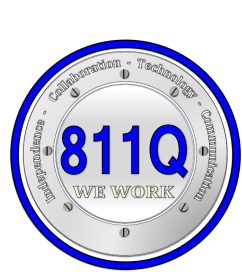 MARATHON SCHOOL61-25 Marathon Parkway		Little Neck, New York, 11362718-224-8060   Fax 718-224-5914www.811Q.weebly.comIndependence-Collaboration-Technology-Communication                                                                                                           Nicole Avila					                                     Principal                                                 	Assistant PrincipalsElementary Offsites: P 37, P 147, P 822								 Yvette MiguezIntermediate Offsites: 227							                                         Katis RomigHigh School Offsites: Bayside HS, Francis Lewis HS, QHST						 Michel Rueda							   Request for Class TripTeacher:_____________________    Class Code:_________     Room:________Date of Trip:__________________ Ongoing? Yes_______ No_______Start/Stop Date _________________________________________________________(Attach calendar, if not weekly)Destination: ____________________________________________________________*Address (must include zip code): _______________________________________________________________________Purpose of Trip: ________________________________________________________Time of Departure: _________________ Time of Return: _____________Number of Students: ______ Wheelchairs: _______ Ambulatory:______Ambulance Required? (name of student): ____________________________________Total Number of Adults (including therapists, nurse, etc.) :______________________AC required? (name of student)  ____________________________________________Names of Students who require a nurse: ______________________________________Return to School for Lunch?:  Yes _____________  No ____________Teacher’s Signature ________________________ Date_________________Assistant Principal Approval _________________ Lesson Plan Approved Y___ N____